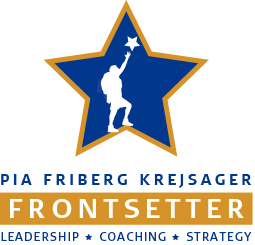 Tilmelding til NGO-Projektlederuddannelsen, hold 15, 2018Tilmelding Sendes eller mailes til: FRONTSETTER, Parkovsvej 14, 2820 Gentofte eller pia@frontsetter.dkPris for NGO-projektlederuddannelsen er kr. 20.000,-. Der er ikke moms på kompetencegivende uddannelsen.  Hertil kommer udgifter til en fagbog. SVUDer kan søges om SVU efter gældende regler– læs mere på www.svu.dkTilmeldingsfrist er den 21. september 2018 Tilmeldingen er bindende - betaling forfalder den 28. september 2018.Jeg tilmelder mig NGO-Projektlederuddannelsen og registrerer mig med følgende oplysninger:	BINDENDE TILMELDINGBRUG BLOKBOGSTAVERNavn:Organisation:Adresse:Postnr. og by:	Titel:Arbejdsfunktion:Organisatorisk placering:Telefon og mobiltlf. nr.:CPR-nr. (Til oprettelse hos cphbusiness):Mailadresse:Dato og underskrift: